Муниципальное казенное общеобразовательное учреждениеосновная общеобразовательная школа с. КрутоеБиблиотечный урок с применением  технологии «Лэпбук» «Две знаменательные даты года уходящего»Составитель: педагог-библиотекарь Коркина О.В.  2019 годТема: «Две знаменательные даты года уходящего»Цель: ознакомление  обучающихся  с историей образования Свердловской области и приобщение их к великому наследию уральского сказочника П.П.Бажова.  Задачи: Познакомить с символикой Свердловской области и творчеством уральского  писателя П.П.Бажова.Расширить представления детей о Свердловской области.Развивать познавательный интерес, умение наблюдать, анализировать, рассуждать, высказывать свою точку зрения.Воспитывать культуру общения, умение выслушивать собеседника и отвечать на поставленный вопрос.Категория обучающихся: 3- 4 класс.Актуальность:    2019 год – 85 лет образования Свердловской области и 140 лет со дня рождения уральского сказочника П.П. Бажова.Оборудование: тематический лэпбук, «малахитовая»  шкатулка  с разноцветными конфетами (зелеными и красными), выставки книг, посвященные Свердловской области и творчеству П.П. Бажова, презентация, конструктор «Лего», ноутбук.Ход урока:Вступительное слово педагога-библиотекаря(на слайде одно за другим появляются фото природы, под спокойную музыку читаю стихотворение)Когда говорят о России,
Я вижу свой синий Урал.
Как девочки,
Сосны босые
Сбегают с подоблачных скал.
В лугах,
На ковровых просторах,
Среди плодоносных полей
Лежат голубые озёра
Осколками древних морей.
Богаче, чем краски рассвета,
Светлее, чем звёздный узор,
Земные огни самоцветов
В торжественном сумраке гор.
Я сердцем всё это вбирала,
Свой край, полюбив навсегда.
Но главная сила Урала —
В чудесном искусстве труда.
Люблю я огонь созиданья
В суровой его красоте,
Мартенов и домен дыханье
И ветер больших скоростей.
Мне дороги лица простые
И руки, что плавят металл.
… Когда говорят о России,
Я вижу свой синий Урал.Это стихотворение написала замечательная поэтесса Людмила Татьяничева, и они посвящены нашему краю – Уралу. -   Кто знает, как называется наша область?  
          (высказывания детей)(на слайде карта Свердловской области и соседние регионы)В современных границах Свердловская область образовалась 17января 1934 года. Соседями Свердловской области являются Курганская, Челябинская, Пермская, Тюменская области, Республики Башкортостан и Коми.   17 января 2019 года -  85 лет со дня образования Свердловской области.Тема нашего урока: «Две знаменательные даты года уходящего»-Почему в названии присутствует числительное «две»? Какая вторая знаменательная дата? Думаю, что все догадались о ком пойдет речь. (высказывания детей)(на слайде появляется портрет П.П.Бажова)-Конечно, о Павле Петровиче Бажове и о его сказах.  -В январе 2019 году мы отмечали 140 лет со дня рождения уральского сказочника П.П. Бажова.-Сегодня мы поговорим об этих замечательных датах.  Посмотрите у меня в руках лэпбук. (Приложение 1)Лэпбук (lapbook) – в дословном переводе с английского языка означает «книга на коленях» (lap –колени, book- книга) - это самодельная бумажная книжечка с кармашками, дверками, окошками, подвижными деталями.  Знакомство с символикой Свердловской областиАдминистративным центром нашей Свердловской области является город Екатеринбург. У каждого государства есть свой герб и флаг, и у любой области также есть свой флаг и герб. (Приложение 2)Самый главный символ любого государства, области – герб.  Полный герб Свердловской области (зачитываю текст с лэпбука).   Флаг Свердловской области  (зачитываю текст с лэпбука).Расширение  представлений детей о Свердловской области     - Высшее должностное лицо области  - губернатор. А вы знаете губернатора Свердловской области? (высказывания детей)- Губернатором Свердловской области с 29 мая 2012 года является Куйвашев Евгений Владимирович.  (Приложение 3)-Посмотрите на карту Свердловской области. На ней вы можете найти города, которые входят в состав нашей области. (Приложение 4)      В Свердловской области  много достопримечательностей. Вот некоторые из них: Ирбитский государственный музей мотоциклов, Берёзовские пески,  Ганина Яма пос. Шувакиш,  Обелиск Европа-Азия,   Музей бронетанковой техники г. Нижний Тагил,  Невьянская наклонная башня,  Нижнесинячихинский музей-заповедник,  Музей декабристов г. Туринск, Урочище Перевал Дятлова,  Верхотурский музей-заповедник,   Музей Павлика Морозова д. Герасимовка Тавдинский район.  (Приложение 5)Свердловская  область относится к числу наиболее крупных в России по количеству жителей.  Большинство населения – русские.  Проживают также манси,  татары, украинцы, башкиры, марийцы, немцы  и другие  национальности.                                                                                                                     (Приложение 6)Со дня поселения люди в Свердловской области занимались ремеслами, кузнечным ремеслом, росписью по дереву и металлу, камнерезным искусством. Большой популярностью пользовались расписные подносы. Центрами их изготовления являлись заводы Демидова в Нижнем Тагиле, Невьянске, Нижней Салде.  Традиции художественного металла находили применение в украшении деревянных сундуков. Этот промысел сложился в Нижнем Тагиле и получил известность не только на Среднем Урале, но и за его пределами. (Приложение 7)А сколько замечательных стихотворений посвящено Уралу!  К некоторым словам была написана музыка,  и они стали песнями. (Приложение 8)4. Знакомство с  творчеством уральского  писателя П.П.Бажова.Павел Петрович Бажов – коренной уралец. Родился 28 января 1879 года в семье горнозаводского мастера.   Он много путешествует, изучает родной край и труд уральских мастеров. В 1917 году он уходит добровольцем на фронт, затем работает в газете. В 1924 году выходит его первая книга “Уральские были”. Побывал Бажов и на ирбитской земле. За свою творческую жизнь Бажов написал 60 сказов.  Вот некоторые из них. (Приложение 9) Главными героями их были уральские умельцы, мастера.  Герои сказов Бажова прочно вошли в нашу жизнь. Их  именами  названы кафе, улицы, магазины и т.д. В Екатеринбурге  есть  фонтан  «Каменный цветок», кафе  «Серебряное копытце», в Ирбите – магазин  «Серебряное копытце». В  Тавде - улица Бажова.  - А кто помнит сказ «Серебряное копытце?» Посмотрим фрагмент мультфильма и подготовимся ответить на вопрос, как зовут главных героев?(ответы обучающихся)- Как искры из-под ножки самоцветы сыплются, так и герои из конструктора создаются. Ребята, я предлагаю вам объединиться в группы по 3 человека и подумать, каких  героев  вы будете конструировать. (Можно построить избу, лес).                                                                                                                                                        	                                                                                                  (Приложение 10)Книги П.П. Бажова уникальны.  Удивительное и реальное у Бажова неразделимы. Именно поэтому мы любуемся его героями – мастерами Уральских гор.Словарь  диалектных,  старинных и профессиональных слов, встречающихся в сказах Бажова.В своих сказах Бажов использовал слова, которые употребляли местные жители, рабочие горных заводов. Вот некоторые из них: (Приложение 11)БЛАЗНИТЬ- казаться, мерещиться.ГЛЯДЕЛЬЦЕ- разлом горы, глубокая промоина, выворотень от упавшего дерева, где видно напластование горных пород.ГОЛК- шум, гул, отзвук.ЗАПОН, ЗАПОНЧИК- фартук.МАЛУХА- избушка- мастерская, где работали с малахитом.ОКОЛТАТЬ- обтесать камень, придать ему основную форму.ПОЛЕР НАВЕСТИ- отшлифовать.ТЯТЯ – отец.- Ребята, может кто-то уже догадался из каких сказов данные слова? -Молодцы, вспомнили сказы, а пазлы любите собирать? Вот и  в лэпбуке  есть пазлы по сказам  П.П. Бажова. Соберете пазл – узнаете сказ. (Приложение 12)Итог урока    А теперь пора подвести итоги.Про нашу область можно рассказать  много интересного и познавательного. Обратите внимание на выставку книг, она подготовлена для того, чтобы вы смогли пополнить свои знания новыми открытиями самостоятельно.Читайте сказы Бажова с удовольствием (обратить внимание на выставку книг), проживайте с героями маленькие жизни, учитесь у них трудолюбию, доброте, скромности и щедрости.Рефлексия.  Показываю  «малахитовую» шкатулку. В ней  - «самоцветы» - конфеты для детей.- Если вам понравился урок, возьмите зеленую конфету, а если нет – красную.Спасибо всем!Лэпбук находится в свободном доступе в школьной библиотеке. Любой обучающийся, педагог или родитель  может взять его -  это отличный способ  повторения пройденного материала, закрепления  и систематизации полученных знаний.Литература:1. Корепанов Н.С., Блинов В.А. Город посередине России: Культурно-исторические очерки, 2005г.2. Редикульцева Е.Н. Кто в имени твоем: Культурно-исторические очерки, 2002г.3. Свердловская область: народы, культуры, традиции: дайджест/ сост. И. С. Лукашина, Т. В. Шурманова; вёрстка: Е. В. Арапова; Свердл. обл. межнац. б-ка. - Екатеринбург, 2014. http://900igr.net/ презентации, картинки http://ppt4web.ru/literatura/skazy-ppbazhova.html - презентации Приложение 1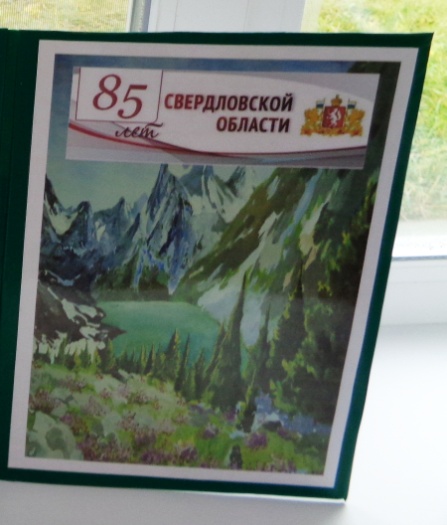 Приложение 2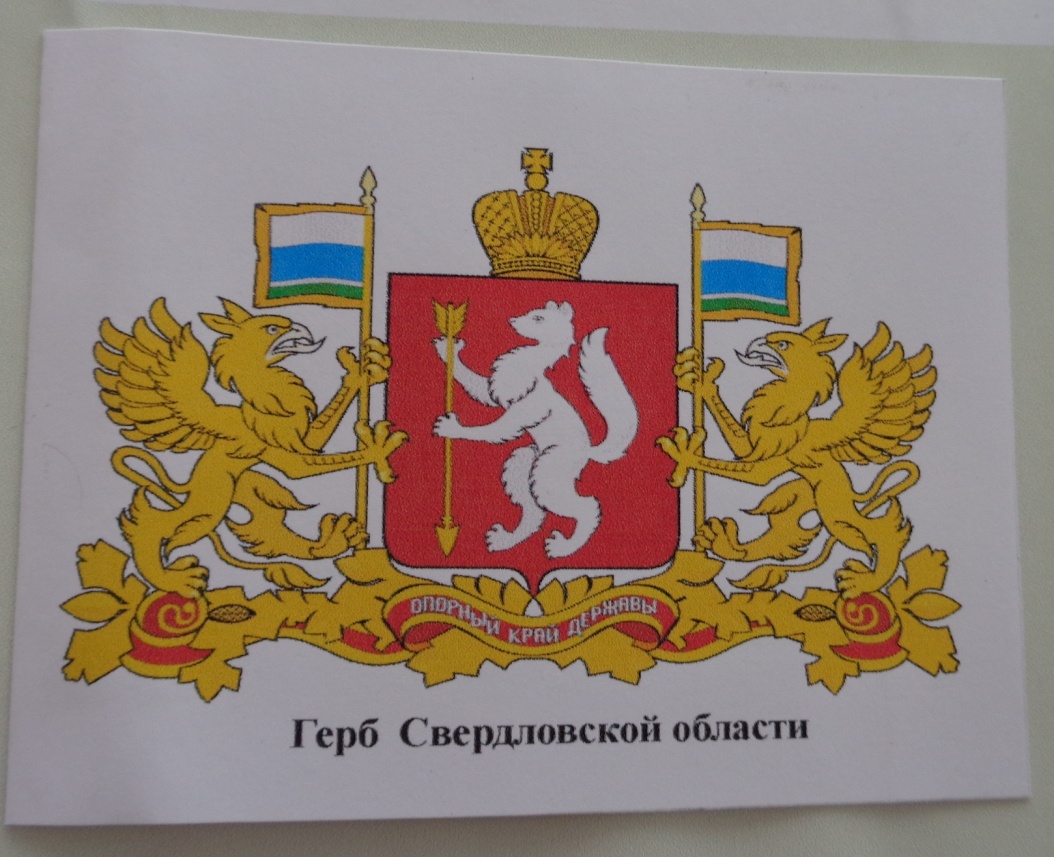 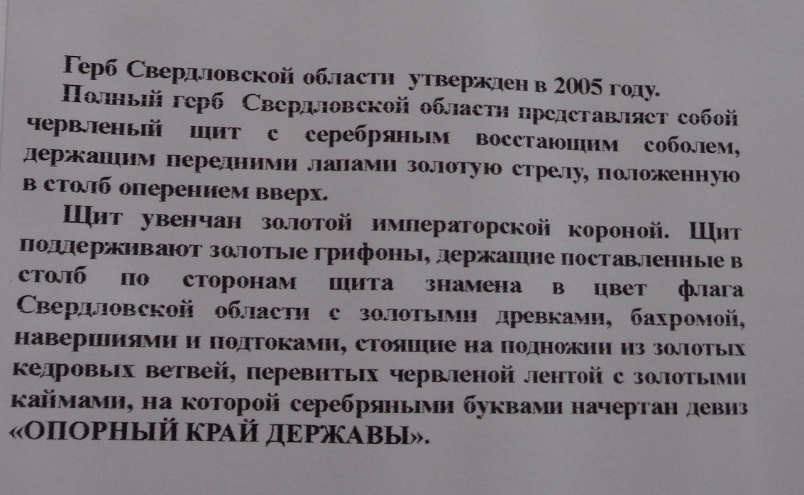 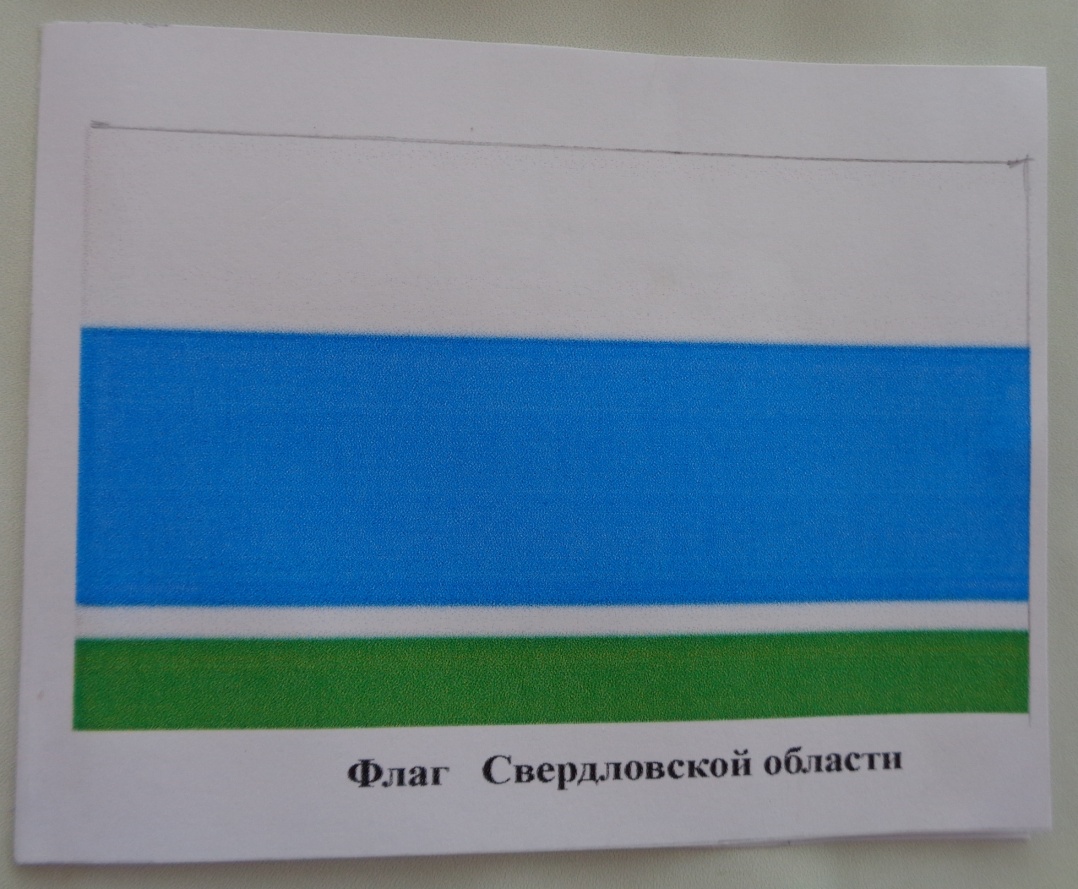 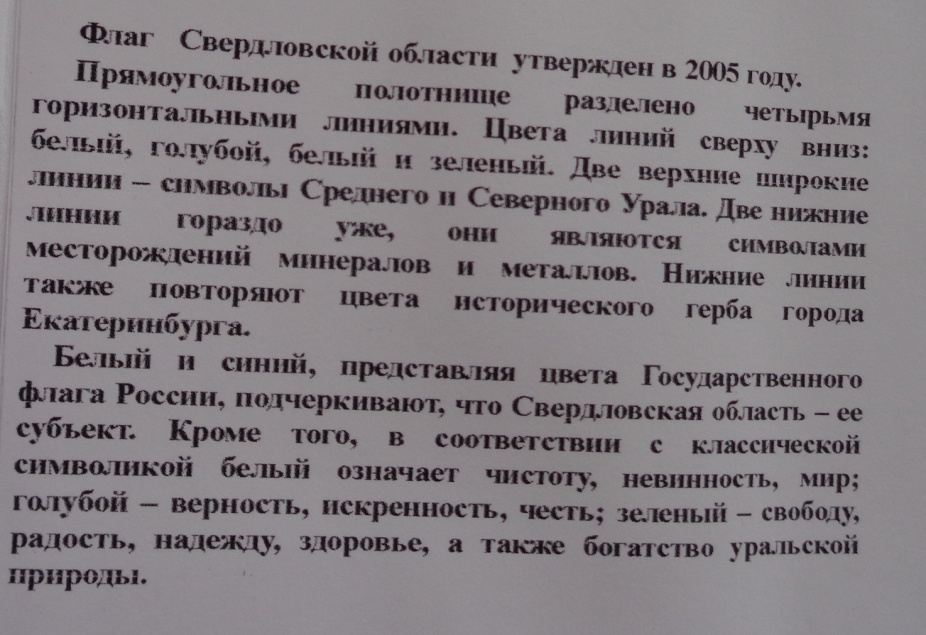 Приложение 3Губернатор Свердловской области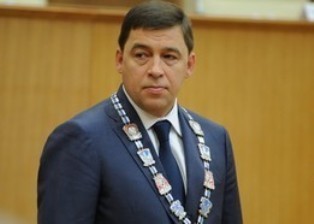 Куйвашев Е.В.Приложение 4 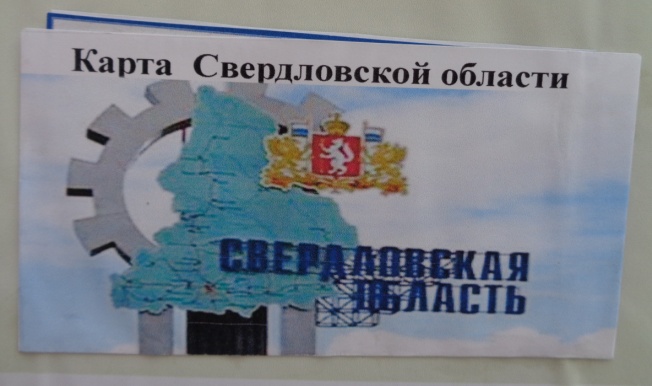 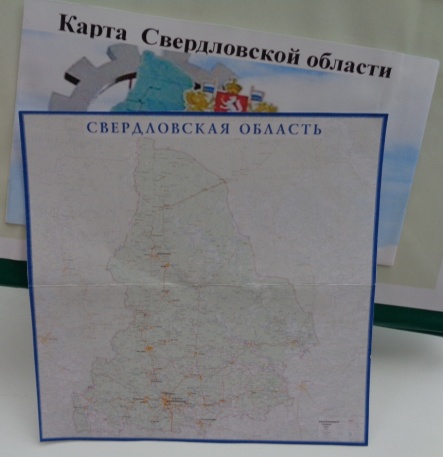 Приложение 5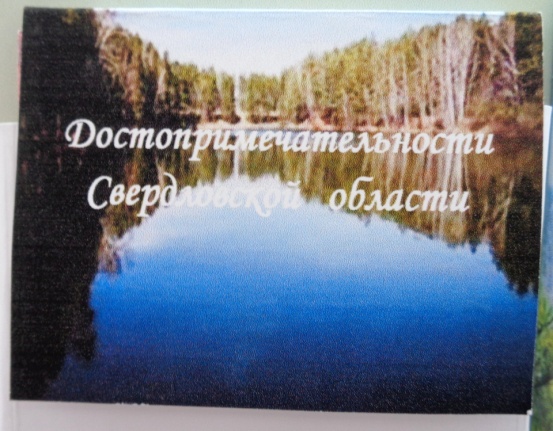 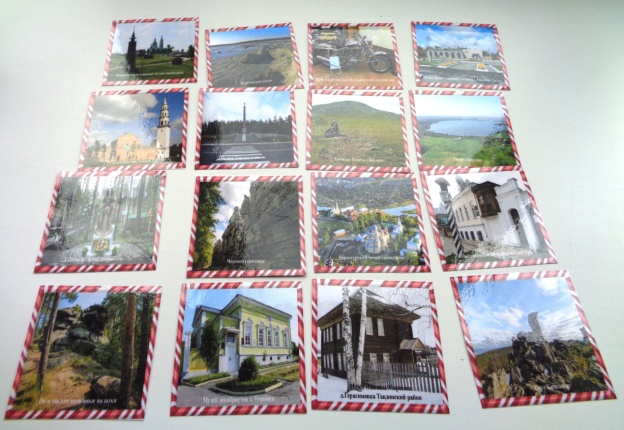 Приложение 6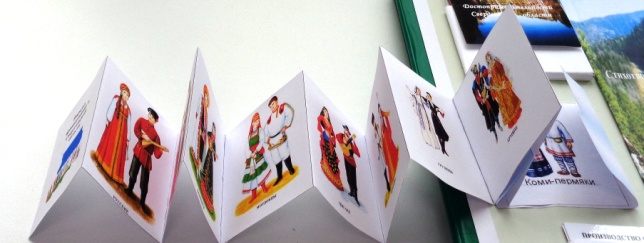 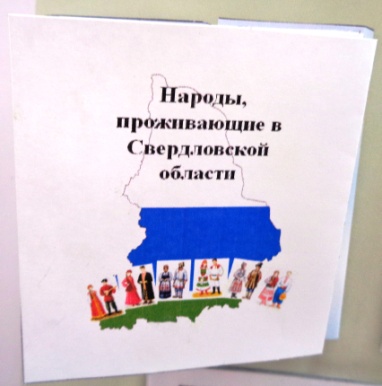 Приложение 7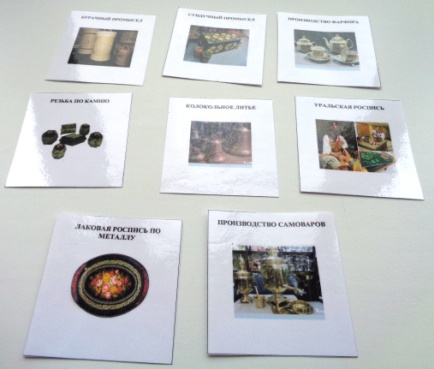 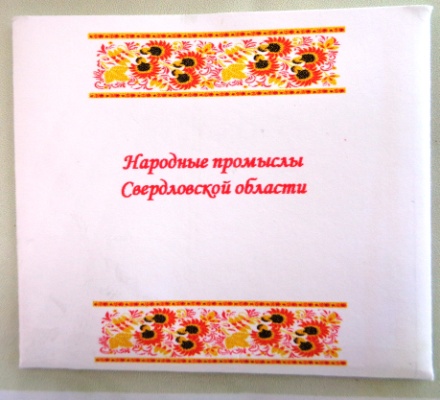 Приложение 8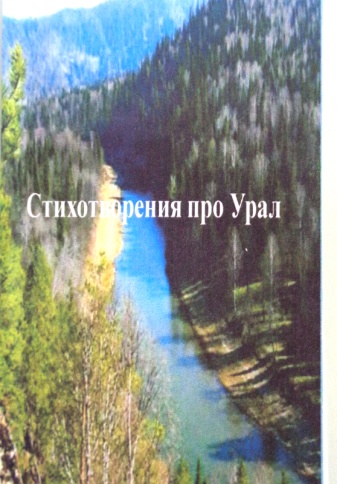 Приложение 9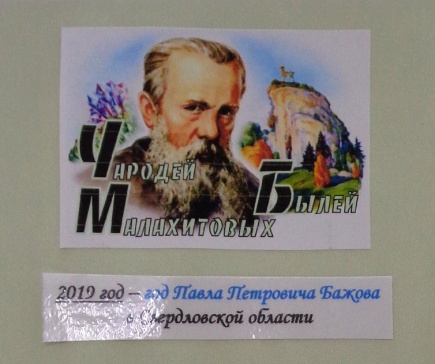 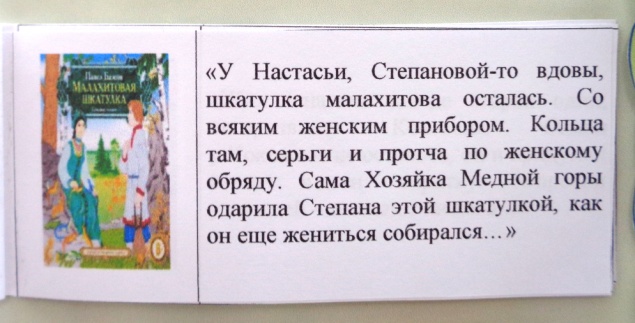 Приложение 10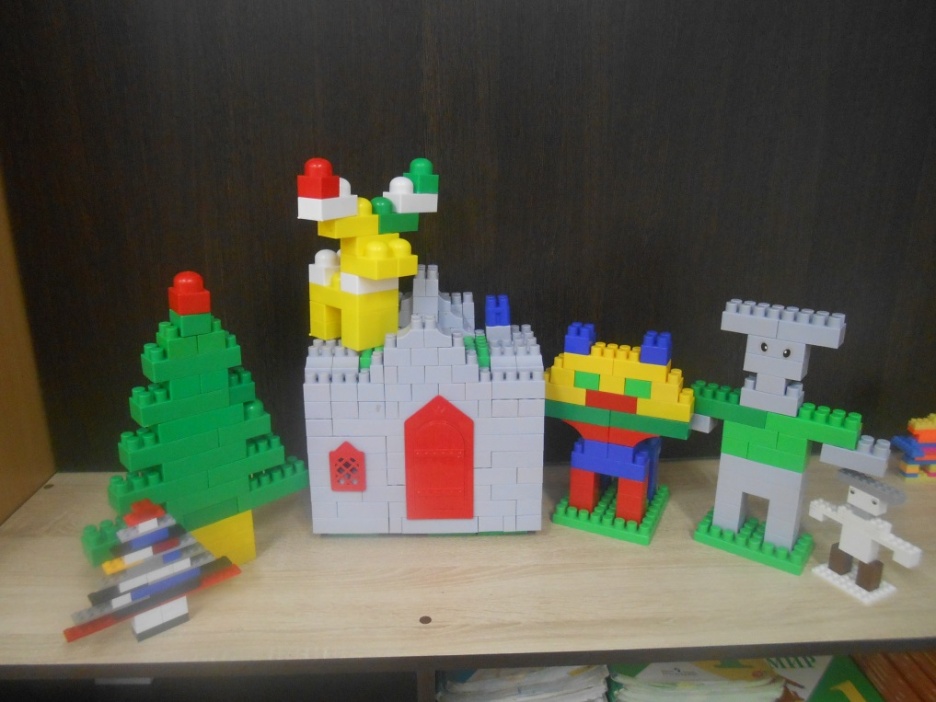 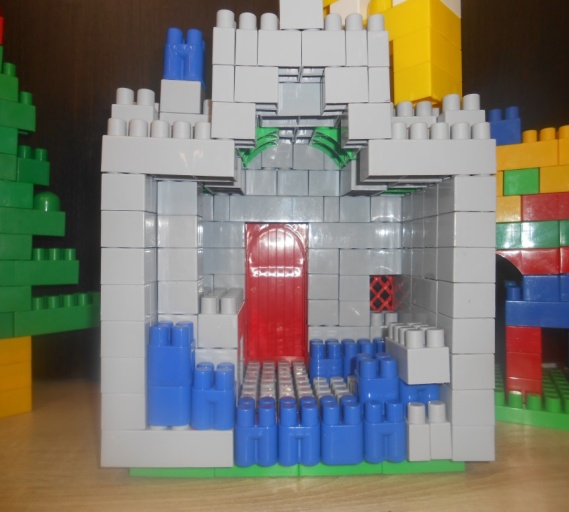 Приложение 11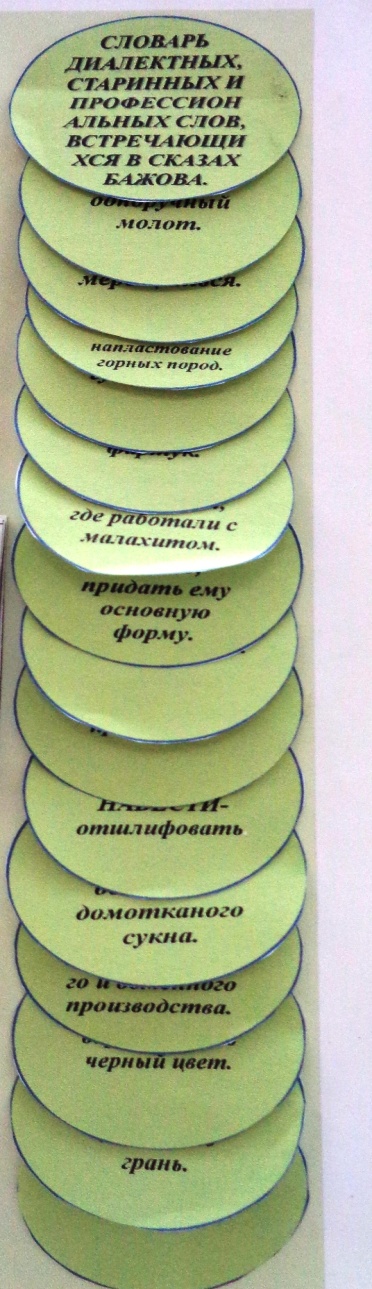 Приложение 12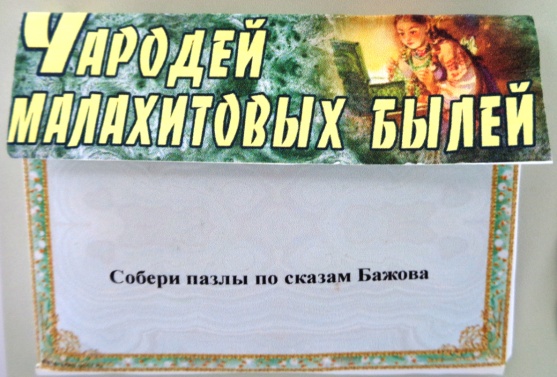 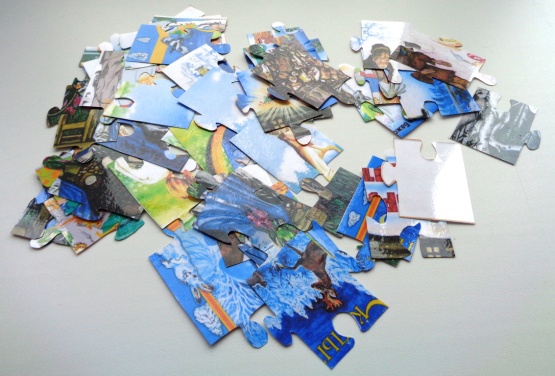 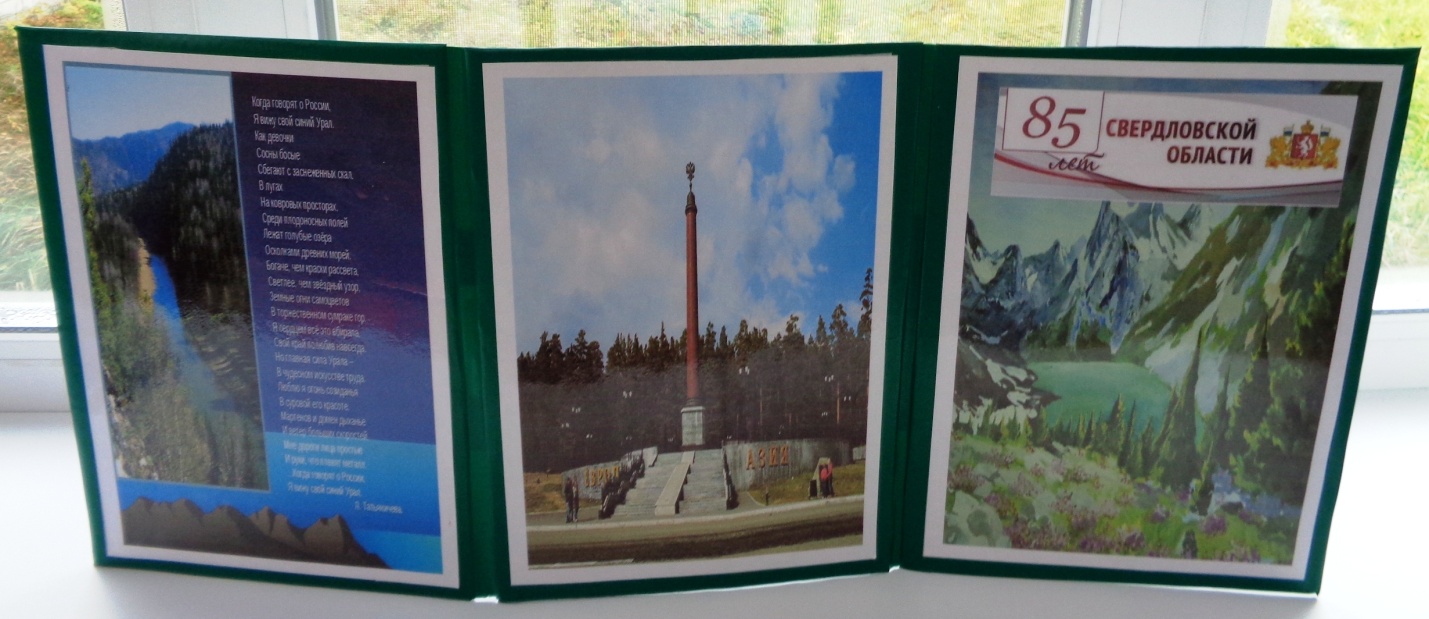 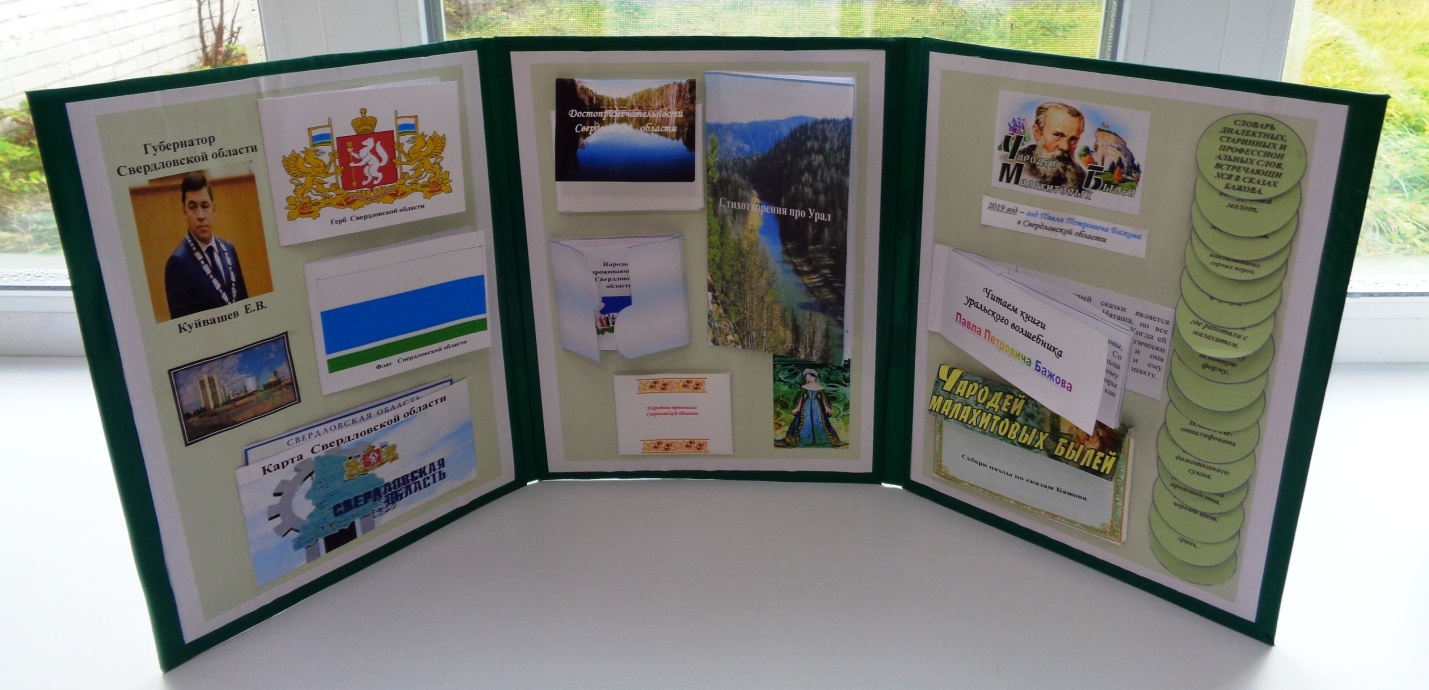 